	Smith Waston	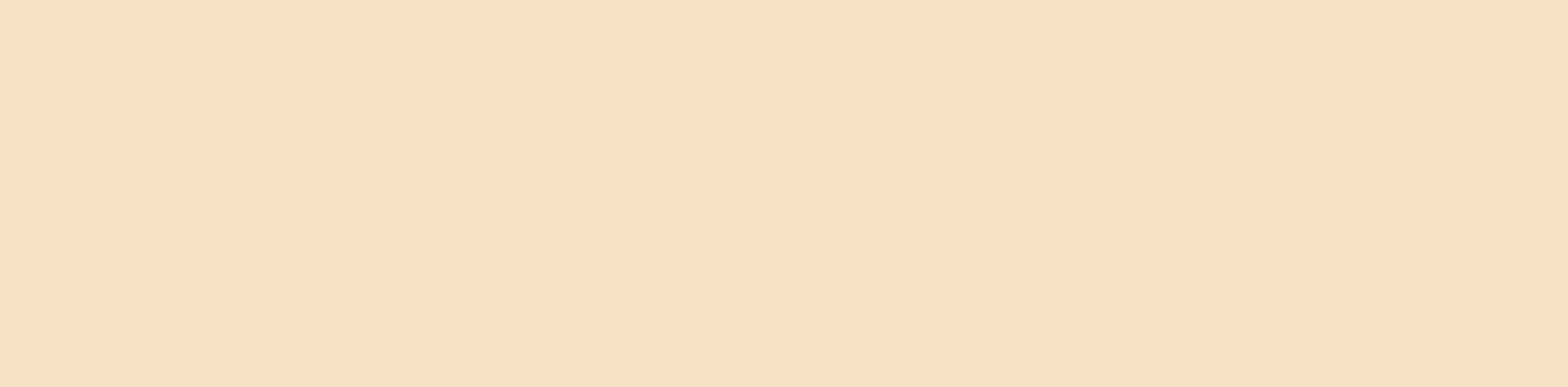 Your job position+0 123 456 456 0 # info@yourdomain.com # 123lorem ipsum, st19, location, WTSummary	Software Engineer with experience in all levels of testing, including performance, functional, integration, system, regression, and user acceptance testing. Supportive and enthusiastic team player dedicated to streamlining processes and efficiently resolving project issues.Skill HighlightsExperienceSoftware Engineer - 02/2020 to 02/2022Luna Software, City NameInvestigation, design, and implement scalable applications for data identification, analysis, retrieval, and indexing.Software design and development while remaining concentrate on client needs.Cooperate diligently with other IT team members to plan, design, and develop smart solutions.Estimate interface between hardware and software.Interface with business analysts, developers, and technical support to determine optimal specifications.Junior Software Engineer - 07/2017 to 02/2022Ad Pro Software, City NameConsulted regularly with customers on project status, proposals and technical issues.Transformed existing software to correct errors, upgrade interfaces, and improve efficiency.Cooperate diligently with other IT team members to plan, design, and develop smart solutions.EducationBachelor of Science: Software Engineering - 2010Your University Name, City NameBachelor of Science: Software Engineering - 2015Your University Name, City NameBachelor of Science: Software Engineering - 2020Your University Name, City Name